ПроектРешения о предоставлении разрешения на условно разрешенный вид использования «Для индивидуального жилищного строительства»: в отношении земельного участка с кадастровым номером 38:06:100922:3547 площадью 1123 кв.м., расположенного по адресу: Иркутская область, Иркутский район, д. Куда, пер. Уютный, 13Учитывая заявление Суворова Алексея Валерьевича о предоставлении разрешения на условно разрешенный вид использования «Для индивидуального жилищного строительства»: в отношении земельного участка с кадастровым номером 38:06:100922:3547 площадью 1123 кв.м., расположенного по адресу: Иркутская область, Иркутский район, д. Куда, пер. Уютный, 13.Схема расположения земельного участка, в отношении которого подготовлен проект решения о предоставлении разрешения на условно разрешенный вид использования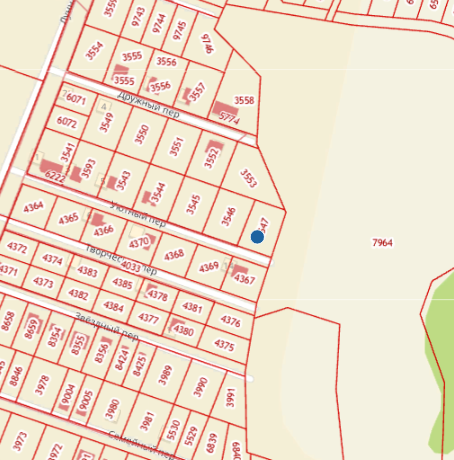 